Конспект урока по технологии во 2 В классе по теме: « Ручной шов «вперед иголку»»Тема. Закрепление выполнения техники ручного шва «Вперед иголку». Практическая работа - коллаж «Весеннее настроение»».Цель: закрепить у учащихся  умения и навыки выполнения техники шва «Вперед иголку».Задачи:закрепить  технику выполнения шва «вперед иголку».способствовать запоминанию основной терминологии технологических   процессов;воспитывать интерес к труду, творческой фантазии, художественного          вкуса, точность, аккуратность, усидчивость и внимательность.Тип урока: закрепление изученного материала.Оборудование: ватман, заготовки «Простейшие швы», заготовки для коллажа из бумаги, ножницы, иголки, нитки, наперстки. Ход урока:I. Организационный момент.
- Здравствуйте ребята!
Вот звонок нам дал сигнал: 
поработать час настал. 
Так что время не теряем 
И работать начинаем!
- Надеюсь, на уроке будет интересно, вы много узнаете нового, многому научитесь и получите удовольствие от этого урока.
II. Актуализация знаний.
- Ребята, давайте вспомним, что такое стежок? (слайд с изображением стежков) (Стежок- расстояние между двумя последовательными проколами материала иглой при ниточном способе соединения)
- А что такое шов? («Шов» - несколько одинаковых стежков, следующих друг за другом)
- Какие материалы и инструменты используются при выполнении швов? (При выполнении швов нам нужны: ткань, нитки, иголка, ножницы, игольница)
- Какой инструмент является главным при шитье? Почему? (Главный инструмент – это игла, потому что без неё мы просто не смогли бы шить)
- Что нужно помнить при выборе ткани? (Ткань- должна быть прочной, плотной)_ А чтобы определить тему нашего урока возьмите конверты, которые лежат у вас на столах. Отгадав загадки вы назовете нам предметы, которые помогут нам  сформулировать тему сегодняшнего урока.
- Попробуйте сказать мне, что мы будем делать на сегодняшнем уроке? (Шить швом вперед иголку)
- Сегодня мы с вами будем выполнять «Шов вперёд иголку» на заготовках, которые лежат уже перед вами.  
- А сейчас внимательно посмотрите, у меня на столе лежат несколько видов ниток. Ответьте, для чего используются каждая из них? (на столе лежат швейные, вышивальные и вязальные нитки) (Швейные нитки используются при шитье, соединении тканей между собой; вышивальные- при вышивании разных узоров, а вязальные нитки используют при вязании разных изделий)
- Какие из этих трёх видов ниток нам сегодня понадобятся? Почему? Как же она называется? (Вышивальная нитка, поскольку мы будем выполнять шов. Называется мулине)
Самые красивые нитки - мулине. Их делают из лучших сортов хлопка и красят в разные цвета. Мулине состоит из 6 тонких ниточек, которые легко отделяются друг от друга. Именно мулине мы с вами и будем использовать для вышивания, потому что хлопчатобумажными, шелковыми или шерстяными нитками вышивать труднее. 
- А какого цвета нитки вы выберете для вышивания? (Надо взять такие, которые хорошо видно на ткани).-Но качество и безопасность работы во многом зависит от умения использовать приспособления и инструменты. А какие инструменты нам понадобятся для работы сегодня? (игла, ножницы…)-Давайте вспомним правила техники безопасности при работе с иглой и ножницами.
III. Физкультминутка «Ниточка, иголочка, узелок».
IV. Практическая работа.-А теперь возьмите каждый свой рисунок, нитку вдеваем в иглу, ее закрепляете узлом, и начиная с изнаночной стороны по контуру выполнять Шов «вперед иголку».После того, как каждая  команда закончит свою работу вы должны будете командой подойти и приклеить ваши работы на наш «Весенний коллаж».
V. Итоги урока.
- Оцените свою работу  баллами от 0 до 1  на карте контроля к практической работе                                      -Что вам запомнилось на уроке?- Как называется шов, который вы учились сегодня выполнять?
- Как вы думаете, знания, полученные на уроке, вам пригодятся в жизни?
А сейчас, все поднимите свои работы и покажите друг другу. Вы все сегодня очень хорошо поработали, я вами очень довольна. Молодцы!
(Сегодня на уроке мы с вами научились выполнять шов «вперёд иголку», вспомнили материал прошлого урока, виды ниток. Молодцы, все очень хорошо поработали!)-Если вы довольны своей работой на уроке и урок вам понравился – то повесьте на дерево ниточку зеленого цвета, а если вам было трудно–  выберите красный цвет.
Уборка рабочего места.
- Урок окончен. До свидания!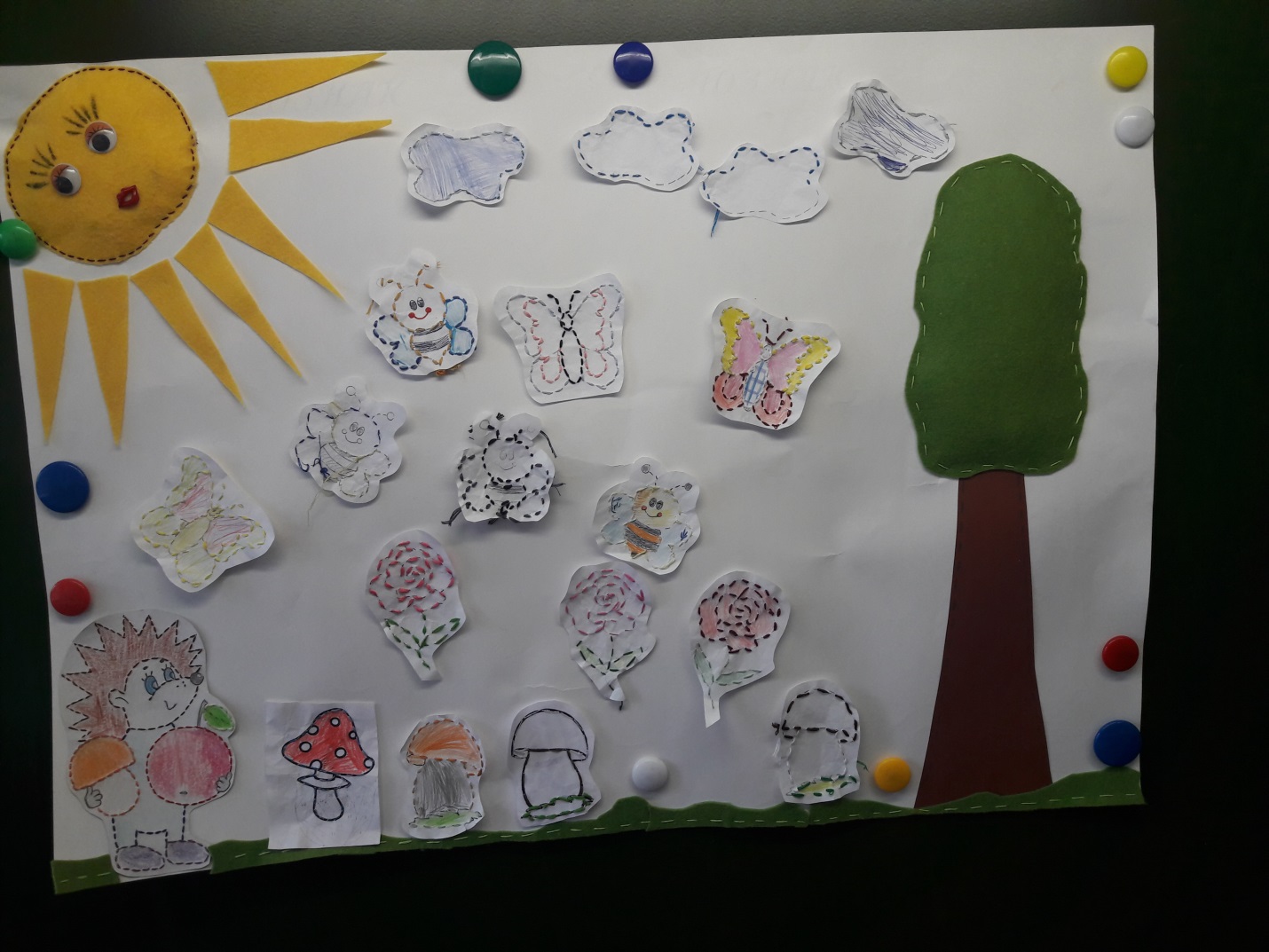   Задание: реши примеры.1. ИРИС + КА – РИСКА + ГОД + ОМ – ДОМ + ЛКА =(иголка)2. ТРАП – РАП + КАНВА – ВА + Ь =(ткань)3. НОСОРОГ – РОГ + РОКА – СОРОКА + ЖНЕЦ – ЕЦ + И + ЦЫ =(ножницы)4. НИКИТА + РКА – АРКА – КИТ + ТКИ =(нитки)5.НОТА-ОТА+АПТЕКА-ТЕКА+ЁРШ-Ш+СТОЛ-Л+К=(напёрсток)Техника безопасности при работе с иглами, ножницами- иглы и булавки хранить в подушечке или игольнице, шить с наперстком. - нельзя брать иглу и булавку в рот, вкалывать в свою одежду. - сломанную иглу не бросать, а класть в специальную отведенную для этого коробку. - ножницы, иглы и булавки хранить в рабочей коробке. -класть ножницы сомкнутыми лезвиями от работающего. - передают ножницы кольцами вперед, держась за сомкнутые лезвия. 